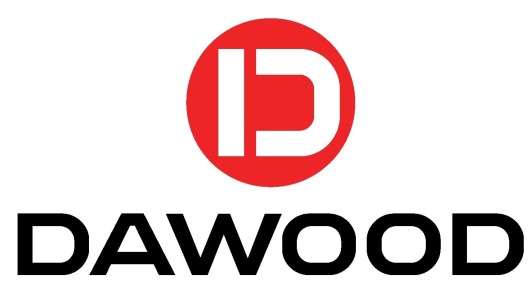 EMPLOYEE APPLICATION FORMApplication for employment At Dawood Contracting LLC, we are committed to recruiting employees of the highest caliber. Without them, we cannot achieve our goals and objectives.  When considering your application for appointment with us, it is essential that we have a clear picture of your talents, abilities and personality so that we may best match your interests and strengths with our current openings. From the information you provide us, we will assess objectively and fairly whether your skills and personality will enhance a particular opening on a team and you in turn will enjoy working with us, or if we should hold your application in our Talent Database (for up to 6 months) and review your file periodically, as new positions open up.We ask that you complete this application in full, as we consider and review only fully completed forms.Please send this form to the attention of:Company HR Manager, Or alternatively; download the application form from DCC website: www.dawood.om and e-mail it to HR@dawood.omRef # Office Use OnlyPlease indicate category by checkmarkRecent Graduate 	Professional 		Trainee (Internship) 	Please indicate to which Department you are applying:Please indicate to which Department you are applying:Human ResourcesAdministrationInformation TechnologyProject ManagementQuantity SurveyorLogisticFinanceEngineer (Electric, Civil, Plumbing, Planning, etc )1.Position & Department applied for:2.Full Name: (as it appears on your passport/ID card):3.Date of birth:Place of birth:Gender:Gender:Male      Female(dd/mm/yy)4.Marital status:SingleMarriedWidowedDivorcedSeparated5.Nationality:Nationality:6.Permanent Address:Permanent Address:Permanent Address:Phone:Mobile:e-mail:e-mail:7.8.9.Emoluments:     Present:        [Salary + Perks]      ____________________     Expected:   [Salary + Perks]         ____________________ Earliest Joining Date:    _______________________________Dawood Contracting employees may travel and/or be transferred to any area in Oman in which we might have responsibilities. Have you any disabilities which might limit your prospective field of work or your ability to travel?	   Yes     NoEmoluments:     Present:        [Salary + Perks]      ____________________     Expected:   [Salary + Perks]         ____________________ Earliest Joining Date:    _______________________________Dawood Contracting employees may travel and/or be transferred to any area in Oman in which we might have responsibilities. Have you any disabilities which might limit your prospective field of work or your ability to travel?	   Yes     NoEmoluments:     Present:        [Salary + Perks]      ____________________     Expected:   [Salary + Perks]         ____________________ Earliest Joining Date:    _______________________________Dawood Contracting employees may travel and/or be transferred to any area in Oman in which we might have responsibilities. Have you any disabilities which might limit your prospective field of work or your ability to travel?	   Yes     NoEmoluments:     Present:        [Salary + Perks]      ____________________     Expected:   [Salary + Perks]         ____________________ Earliest Joining Date:    _______________________________Dawood Contracting employees may travel and/or be transferred to any area in Oman in which we might have responsibilities. Have you any disabilities which might limit your prospective field of work or your ability to travel?	   Yes     NoIf yes, please describe:If yes, please describe:Have you worked in Oman before?Have you worked in Oman before?Have you worked in Oman before?Yes    NoIf yes, please list:10.Have you any dependents? Have you any dependents? Yes     NoYes     NoYes     NoYes     NoYes     NoIf yes, please give the following information for each:If yes, please give the following information for each:If yes, please give the following information for each:If yes, please give the following information for each:If yes, please give the following information for each:If yes, please give the following information for each:If yes, please give the following information for each:NameDate of BirthDate of BirthRelationshipNameDate of BirthRelationship11.Are any of your relatives employed by Dawood Contracting? Are any of your relatives employed by Dawood Contracting? Are any of your relatives employed by Dawood Contracting? Are any of your relatives employed by Dawood Contracting? Yes     NoYes     NoIf yes, please give the following information for each:If yes, please give the following information for each:If yes, please give the following information for each:NameRelationshipWork CountryWork CountryWork CountryPosition12.Have you previously submitted an application for employment with Dawood Contracting?Have you previously submitted an application for employment with Dawood Contracting?Yes     NoIf yes, when and where?13.Have you ever been arrested, indicted or summoned into court as a defendant in a criminal proceeding, or convicted, fined or imprisoned for the violation of any law?     Yes     NoHave you ever been arrested, indicted or summoned into court as a defendant in a criminal proceeding, or convicted, fined or imprisoned for the violation of any law?     Yes     NoIf yes, please give details:14.Have you ever had any serious operations or injuries?Have you ever had any serious operations or injuries?Yes     NoIf yes, please give details:15A.Education: University or equivalentEducation: University or equivalentEducation: University or equivalentEducation: University or equivalentEducation: University or equivalentEducation: University or equivalentEducation: University or equivalentName, place and countryName, place and countryYears attendedYears attendedDegree and academic distinctions obtainedDegree and academic distinctions obtainedMain course of studyName, place and countryName, place and countryFromToDegree and academic distinctions obtainedDegree and academic distinctions obtainedMain course of studyGPAFinal gradeProject gradeName, place and countryName, place and countryYears attendedYears attendedDegree and academic distinctions obtainedDegree and academic distinctions obtainedMain course of studyName, place and countryName, place and countryFromToDegree and academic distinctions obtainedDegree and academic distinctions obtainedMain course of studyGPAFinal gradeProject grade15B.Education:  Schools or educational establishments, from the age of 14Education:  Schools or educational establishments, from the age of 14Education:  Schools or educational establishments, from the age of 14Education:  Schools or educational establishments, from the age of 14Education:  Schools or educational establishments, from the age of 14Name, place and countryYears attendedYears attendedType of schoolCertificate or diploma obtainedName, place and countryFromToType of schoolCertificate or diploma obtained15C.For Trainees only:  List all your university average grade pointsFor Trainees only:  List all your university average grade pointsFor Trainees only:  List all your university average grade pointsFor Trainees only:  List all your university average grade pointsFor Trainees only:  List all your university average grade pointsFor Trainees only:  List all your university average grade pointsFor Trainees only:  List all your university average grade pointsFor Trainees only:  List all your university average grade pointsName, place and country of university:Name, place and country of university:Name, place and country of university:Name, place and country of university:Year entered:Average grade points / YearAverage grade points / YearAverage grade points / Year20__20__20__20__20__1st semester1st semester1st semester2nd semester2nd semester2nd semesterOr YearOr YearOr Year16.Knowledge of LanguagesKnowledge of LanguagesKnowledge of LanguagesKnowledge of LanguagesKnowledge of LanguagesKnowledge of LanguagesKnowledge of LanguagesKnowledge of LanguagesKnowledge of LanguagesKnowledge of LanguagesKnowledge of LanguagesKnowledge of LanguagesKnowledge of LanguagesKnowledge of LanguagesKnowledge of LanguagesKnowledge of LanguagesKnowledge of LanguagesMother Tongue:Mother Tongue:Other LanguagesSpeakSpeakSpeakSpeakSpeakSpeakReadReadReadReadReadReadWriteWriteWriteWriteOther LanguagesFairFairGoodGoodGoodExcellentFairFairFairGoodExcellentExcellentFairFairGoodExcellent17.Computer Skills.  Computer Skills.  Computer Skills.  Computer Skills.  Computer Skills.  Computer Skills.  Computer Skills.  Computer Skills.  Computer Skills.  Computer Skills.  Computer Skills.  Computer Skills.  Computer Skills.  Computer Skills.  Computer Skills.  Computer Skills.  Computer Skills.  ProgramProgramProgramProgramProficiencyProficiencyProficiencyProficiencyProficiencyProgramProgramProgramProficiencyProficiencyProficiencyProficiencyProficiencyMicrosoft WordMicrosoft WordMicrosoft WordMicrosoft WordTally ERPTally ERPTally ERPMicrosoft ExcelMicrosoft ExcelMicrosoft ExcelMicrosoft ExcelAdobe IllustratorAdobe IllustratorAdobe IllustratorMicrosoft AccessMicrosoft AccessMicrosoft AccessMicrosoft Access3D Max3D Max3D MaxMicrosoft PowerPointMicrosoft PowerPointMicrosoft PowerPointMicrosoft PowerPointAdobe PhotoshopAdobe PhotoshopAdobe PhotoshopMicrosoft ProjectMicrosoft ProjectMicrosoft ProjectMicrosoft ProjectAutoCADAutoCADAutoCADMicrosoft OutlookMicrosoft OutlookMicrosoft OutlookMicrosoft OutlookRevitRevitRevitPrimaveraPrimaveraPrimaveraPrimaveraOther: Other: Other: 18.Employment Record.  Starting with your present post, list in reverse order every employment you have had.  If you need more space, please attach a CV or additional description or print additional copies of this page.Employment Record.  Starting with your present post, list in reverse order every employment you have had.  If you need more space, please attach a CV or additional description or print additional copies of this page.Employment Record.  Starting with your present post, list in reverse order every employment you have had.  If you need more space, please attach a CV or additional description or print additional copies of this page.Employment Record.  Starting with your present post, list in reverse order every employment you have had.  If you need more space, please attach a CV or additional description or print additional copies of this page.Employment Record.  Starting with your present post, list in reverse order every employment you have had.  If you need more space, please attach a CV or additional description or print additional copies of this page.Employment Record.  Starting with your present post, list in reverse order every employment you have had.  If you need more space, please attach a CV or additional description or print additional copies of this page.Employment Record.  Starting with your present post, list in reverse order every employment you have had.  If you need more space, please attach a CV or additional description or print additional copies of this page.Employment Record.  Starting with your present post, list in reverse order every employment you have had.  If you need more space, please attach a CV or additional description or print additional copies of this page.Employment Record.  Starting with your present post, list in reverse order every employment you have had.  If you need more space, please attach a CV or additional description or print additional copies of this page.Employment Record.  Starting with your present post, list in reverse order every employment you have had.  If you need more space, please attach a CV or additional description or print additional copies of this page.Employment Record.  Starting with your present post, list in reverse order every employment you have had.  If you need more space, please attach a CV or additional description or print additional copies of this page.Employment Record.  Starting with your present post, list in reverse order every employment you have had.  If you need more space, please attach a CV or additional description or print additional copies of this page.Employment Record.  Starting with your present post, list in reverse order every employment you have had.  If you need more space, please attach a CV or additional description or print additional copies of this page.Employment Record.  Starting with your present post, list in reverse order every employment you have had.  If you need more space, please attach a CV or additional description or print additional copies of this page.   Date (month/year)   Date (month/year)   Date (month/year)   Date (month/year)   Date (month/year)   Date (month/year)   Date (month/year)   Date (month/year)Salary (specify country currency and indicate if monthly, yearly or hourly ) Salary (specify country currency and indicate if monthly, yearly or hourly ) Salary (specify country currency and indicate if monthly, yearly or hourly ) Salary (specify country currency and indicate if monthly, yearly or hourly ) Salary (specify country currency and indicate if monthly, yearly or hourly ) Salary (specify country currency and indicate if monthly, yearly or hourly ) From: To:Starting:Starting:Starting:Final:Employer (name, address, phone, fax, email, etc.):Employer (name, address, phone, fax, email, etc.):Employer (name, address, phone, fax, email, etc.):Employer (name, address, phone, fax, email, etc.):Employer (name, address, phone, fax, email, etc.):Employer (name, address, phone, fax, email, etc.):Employer (name, address, phone, fax, email, etc.):Employer (name, address, phone, fax, email, etc.):Type of business:Type of business:Type of business:Type of business:Type of business:Type of business:Name, title of your direct supervisor:Name, title of your direct supervisor:Name, title of your direct supervisor:Name, title of your direct supervisor:Name, title of your direct supervisor:Name, title of your direct supervisor:Exact title of your position:Exact title of your position:Exact title of your position:Exact title of your position:Exact title of your position:Exact title of your position:Description of your duties:Description of your duties:Description of your duties:Description of your duties:Description of your duties:Description of your duties:Reason for leaving:Reason for leaving:Reason for leaving:Reason for leaving:Reason for leaving:Reason for leaving:Have you any objection to our making inquiries with your employer?         Yes       No        Have you any objection to our making inquiries with your employer?         Yes       No        Have you any objection to our making inquiries with your employer?         Yes       No        Have you any objection to our making inquiries with your employer?         Yes       No        Have you any objection to our making inquiries with your employer?         Yes       No        Have you any objection to our making inquiries with your employer?         Yes       No        Have you any objection to our making inquiries with your employer?         Yes       No        Have you any objection to our making inquiries with your employer?         Yes       No        Have you any objection to our making inquiries with your employer?         Yes       No        Have you any objection to our making inquiries with your employer?         Yes       No        Have you any objection to our making inquiries with your employer?         Yes       No        Have you any objection to our making inquiries with your employer?         Yes       No        Have you any objection to our making inquiries with your employer?         Yes       No        Have you any objection to our making inquiries with your employer?         Yes       No        If yes, clarify:If yes, clarify:   Date (month/year)   Date (month/year)   Date (month/year)   Date (month/year)   Date (month/year)   Date (month/year)   Date (month/year)   Date (month/year)   Date (month/year)Salary (specify country currency and indicate if monthly, yearly or hourly ) Salary (specify country currency and indicate if monthly, yearly or hourly ) Salary (specify country currency and indicate if monthly, yearly or hourly ) Salary (specify country currency and indicate if monthly, yearly or hourly ) Salary (specify country currency and indicate if monthly, yearly or hourly ) From: To:Starting:Final:Employer (name, address, phone, fax, email, etc.):Employer (name, address, phone, fax, email, etc.):Employer (name, address, phone, fax, email, etc.):Employer (name, address, phone, fax, email, etc.):Employer (name, address, phone, fax, email, etc.):Employer (name, address, phone, fax, email, etc.):Employer (name, address, phone, fax, email, etc.):Employer (name, address, phone, fax, email, etc.):Employer (name, address, phone, fax, email, etc.):Type of business:Type of business:Type of business:Type of business:Type of business:Type of business:Type of business:Name, title of your direct supervisor:Name, title of your direct supervisor:Name, title of your direct supervisor:Name, title of your direct supervisor:Name, title of your direct supervisor:Name, title of your direct supervisor:Name, title of your direct supervisor:Exact title of your position:Exact title of your position:Exact title of your position:Exact title of your position:Exact title of your position:Exact title of your position:Exact title of your position:Description of your duties:Description of your duties:Description of your duties:Description of your duties:Description of your duties:Description of your duties:Description of your duties:Reason for leaving:Reason for leaving:Reason for leaving:Reason for leaving:Reason for leaving:Reason for leaving:Reason for leaving:Have you any objection to our making inquiries with your employer?      Yes    No        Have you any objection to our making inquiries with your employer?      Yes    No        Have you any objection to our making inquiries with your employer?      Yes    No        Have you any objection to our making inquiries with your employer?      Yes    No        Have you any objection to our making inquiries with your employer?      Yes    No        Have you any objection to our making inquiries with your employer?      Yes    No        Have you any objection to our making inquiries with your employer?      Yes    No        Have you any objection to our making inquiries with your employer?      Yes    No        Have you any objection to our making inquiries with your employer?      Yes    No        Have you any objection to our making inquiries with your employer?      Yes    No        Have you any objection to our making inquiries with your employer?      Yes    No        Have you any objection to our making inquiries with your employer?      Yes    No        Have you any objection to our making inquiries with your employer?      Yes    No        Have you any objection to our making inquiries with your employer?      Yes    No        If yes, clarify:If yes, clarify:   Date (month/year)   Date (month/year)   Date (month/year)   Date (month/year)   Date (month/year)   Date (month/year)   Date (month/year)Salary (specify country currency and indicate if monthly, yearly or hourly ) Salary (specify country currency and indicate if monthly, yearly or hourly ) Salary (specify country currency and indicate if monthly, yearly or hourly ) Salary (specify country currency and indicate if monthly, yearly or hourly ) From: To:StartingFinalEmployer (name, address, phone, fax, email, etc.):Employer (name, address, phone, fax, email, etc.):Employer (name, address, phone, fax, email, etc.):Employer (name, address, phone, fax, email, etc.):Employer (name, address, phone, fax, email, etc.):Employer (name, address, phone, fax, email, etc.):Employer (name, address, phone, fax, email, etc.):Type of business:Type of business:Type of business:Type of business:Type of business:Type of business:Name, title of your direct supervisor:Name, title of your direct supervisor:Name, title of your direct supervisor:Name, title of your direct supervisor:Name, title of your direct supervisor:Name, title of your direct supervisor:Exact title of your position:Exact title of your position:Exact title of your position:Exact title of your position:Exact title of your position:Exact title of your position:Description of your duties:Description of your duties:Description of your duties:Description of your duties:Description of your duties:Description of your duties:Reason for leaving:Reason for leaving:Reason for leaving:Reason for leaving:Reason for leaving:Reason for leaving:Have you any objection to our making inquiries with your employer?      Yes    No        Have you any objection to our making inquiries with your employer?      Yes    No        Have you any objection to our making inquiries with your employer?      Yes    No        Have you any objection to our making inquiries with your employer?      Yes    No        Have you any objection to our making inquiries with your employer?      Yes    No        Have you any objection to our making inquiries with your employer?      Yes    No        Have you any objection to our making inquiries with your employer?      Yes    No        Have you any objection to our making inquiries with your employer?      Yes    No        Have you any objection to our making inquiries with your employer?      Yes    No        Have you any objection to our making inquiries with your employer?      Yes    No        Have you any objection to our making inquiries with your employer?      Yes    No        If yes, clarify:If yes, clarify:19.References: List three persons, not related to you, who are familiar with your character and qualifications. References: List three persons, not related to you, who are familiar with your character and qualifications. References: List three persons, not related to you, who are familiar with your character and qualifications. NameAddress, phone no., emailProfession20.Open QuestionsWhat do you consider to be the major challenges facing the profession today? How would you help position       Dawood Contracting to both meet and take advantages of these?In Dawood Contracting, we work in challenging environments and strive to develop solutions for our clients. How we get there is as important as getting there. Describe an achievement (preferably non-academic), highlighting your approach to a problem you faced as well as the solution you developed.What is your definition of leadership?Often, new hires bring in a fresh, outside perspective during their first months at Dawood Contracting.  We’re always interested in their suggestions for improvement.  If an idea or suggestion of yours would in your opinion bring significant improvements for our company, how would you go about communicating it?  What is the most innovative thing you’ve done?What are your hobbies? Why are these hobbies satisfying to you?What is your favorite reading material? And why?And lastly…why us?  Why are you applying to Dawood Contracting and amiably filling out this lengthy form we’ve asked for?21.I certify that the statements made by me in answer to the foregoing questions are true, complete and correct to the best of my knowledge and belief.  I understand that any misrepresentation or material omission made on this Application Form or other documents requested by Dawood Contracting renders my contract, if I am employed, liable to termination.I certify that the statements made by me in answer to the foregoing questions are true, complete and correct to the best of my knowledge and belief.  I understand that any misrepresentation or material omission made on this Application Form or other documents requested by Dawood Contracting renders my contract, if I am employed, liable to termination.I certify that the statements made by me in answer to the foregoing questions are true, complete and correct to the best of my knowledge and belief.  I understand that any misrepresentation or material omission made on this Application Form or other documents requested by Dawood Contracting renders my contract, if I am employed, liable to termination.I certify that the statements made by me in answer to the foregoing questions are true, complete and correct to the best of my knowledge and belief.  I understand that any misrepresentation or material omission made on this Application Form or other documents requested by Dawood Contracting renders my contract, if I am employed, liable to termination.Date:Signature:22.Documents (if applicable) to be submitted with the Application prior to interview  (all submitted material is non-returnable)	Detailed Curriculum Vitae	Certified photocopies of university and school degrees obtained	Photocopy of Professional License (engineers only)23.Documents (if applicable) to be submitted prior to employment  (all submitted material is non-returnable)	Letters of recommendation	Photocopy of identity card and passport	2 recent photographs